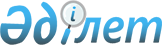 Об утверждении Соглашения между Правительством Республики Казахстан и Правительством Турецкой Республики о сотрудничестве в области науки и техникиПостановление Правительства Республики Казахстан от 3 июля 2011 года № 773      Правительство Республики Казахстан ПОСТАНОВЛЯЕТ:



      1. Утвердить прилагаемое Соглашение между Правительством Республики Казахстан и Правительством Турецкой Республики о сотрудничестве в области науки и техники, подписанное в городе Анкара 22 октября 2009 года. 



      2. Настоящее постановление вводится в действие со дня подписания.       Премьер-Министр

      Республики Казахстан                        К. Масимов      Примечание РЦПИ!

      Текст Соглашения в РЦПИ не поступал.
					© 2012. РГП на ПХВ «Институт законодательства и правовой информации Республики Казахстан» Министерства юстиции Республики Казахстан
				